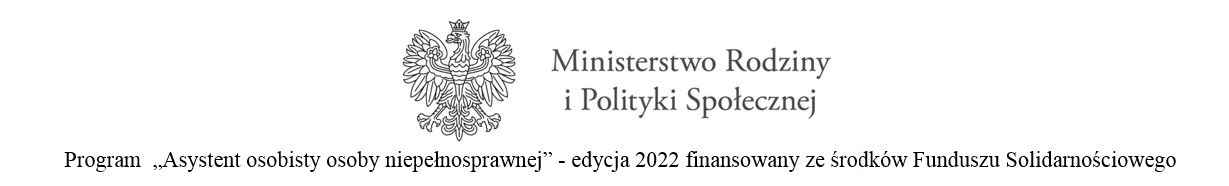 Załącznik nr 5 do Regulaminu rekrutacji i udziału 
w Programie „Asystent osobisty osoby      niepełnosprawnej” – edycja 2022 OŚWIADCZENIE CZŁONKA KOMISJI REKRUTACYJNEJImię (imiona) i nazwisko ………………………………………………………………………………………………………….Uprzedzony/a o odpowiedzialności karnej za podanie nieprawdziwych informacji oświadczam, że: 1. Nie ubiegam się o uczestnictwo w Programie „Asystent osobisty osoby niepełnosprawnej” – edycja 2022; 2. Nie pozostaję z żadnym z Kandydatów do Programu w takim stosunku prawnym lub faktycznym, że może to budzić uzasadnione wątpliwości co do mojej bezstronności. ………………………………………., dnia ………………………………..r.        (miejscowość) ………………………………………………….. (czytelny podpis) W związku z zaistnieniem okoliczności o której mowa w pkt. ………..1 podlegam wyłączeniu 
z dalszych prac w Komisji Rekrutacyjnej. ………………………………………., dnia …………………….………………..r. (miejscowość) ………………………………………………….. (czytelny podpis) 1  Wskazać właściwy punkt, jeżeli dotyczy.